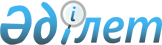 О присвоении наименовании улицамРешение акима Акбулакского сельского округа Сайрамского района Туркестанской области от 13 мая 2020 года № 11. Зарегистрировано Департаментом юстиции Туркестанской области 14 мая 2020 года № 5615
      В соответствии с подпунктом 4) статьи 14 Закона Республики Казахстан от 8 декабря 1993 года "Об административно-территориальном устройстве Республики Казахстан", с учетом мнения населения и на основании заключения ономастической комиссии Туркестанской области от 26 декабря 2019 года, аким Акбулакского сельского округа Сайрамского района РЕШИЛ:
      1. Присвоить улицам населенного пункта Акбулак Акбулакского сельского округа следующие наименования:
      1) Первой части улицы Ташимова – наименование Сауран;
      2) Второй части улицы Ташимова – наименование Яссы;
      3) Первой части улицы Амангелди – наименование Түркістан.
      2. Государственному учреждению "Аппарат акима Акбулакского сельского округа Сайрамского района" в порядке установленном законодательством Республики Казахстан обеспечить:
      1) государственную регистрацию настоящего решения в Республиканском государственном учреждении "Департамент юстиции Туркестанской области Министерства юстиции Республики Казахстан";
      2) размещение настоящего решения на интернет-ресурсе акимата Сайрамского района после его официального опубликования. 
      3. Контроль за исполнением настоящего решения оставляю за собой.
      4. Настоящее решение вводится в действие после дня первого официального опубликования.
					© 2012. РГП на ПХВ «Институт законодательства и правовой информации Республики Казахстан» Министерства юстиции Республики Казахстан
				
      Аким Акбулакского сельского округа

А. Керимов
